Государственное автономное образовательное учреждение дополнительного профессионального образования «Институт регионального развития Пензенской области»                                                    Центр дошкольного образования                                                                                                                       Муниципальное бюджетное дошкольное образовательное учреждение                                                     детский сад № . Пензы «Ласточка»Конспект КВН в подготовительных к школе группахОбразовательная область: социально-коммуникативнаяВоспитатели:  Курбатова Юлия ГеннадьевнаБалашова Елена АнатольевнаПенза, 2017Ход игры.Ведущий 1.  Дорогие гости! Мы рады приветствовать Вас в нашем зале. Сегодня Вы пришли на наш весёлый КВН. И так, встречаем команды! Под звуки песни «Мы начинаем КВН» команды заходят в зал.Ведущий 2. Сегодня в клубе весёлых и находчивых, впервые в этом сезоне соревнуются две команды: команда «Солнышко» и команда «Подсолнушки». Команда «Солнышко» выступают под девизом…, команда «Подсолнушки» под девизом… Команды прошу занять свои места.Ведущий 1.   Конкурс первый – РАЗМИНКА. Командам задаются вопросы, на которые  нужно ответить правильно. Первыми  отвечает  команда «Солнышко». Вопросы команде «Солнышко».сколько ушей у двух ежей?сколько носов у трёх слонов?сколько рогов у двух коровсколько орехов в пустом стакане?на какое дерево садится ворона во время дождя?какой день наступит после среды?если дерево выше куста, то куст…(ниже дерева),если канат толще нитки, то нитка…(тоньше каната).Вопросы команде «Подсолнушки»:сколько хвостов у четырёх котов?сколько лап у двух медвежат?сколько ушей у трёх мышей?сколько углов у круга?сколько звёзд на небе днём?какой день перед вторником?если линейка длиннее карандаша, то карандаш…(короче линейки)если сестра старше брата, то брат …(младше сестры)Ведущий 2. Ну что ж, разминка прошла великолепно, молодцы команды! Просим жюри подвести итоги разминки. А на очереди конкурс второй: « Назови имя белочки». Просим команды подойти к мольберту. Чтобы узнать, как зовут белочку, нужно вписать буквы, написанные на цветах слева, в такие же цветы в букете и прочесть имя белочки. Команды – начинаем! Капитанов команд просим прочитать имена.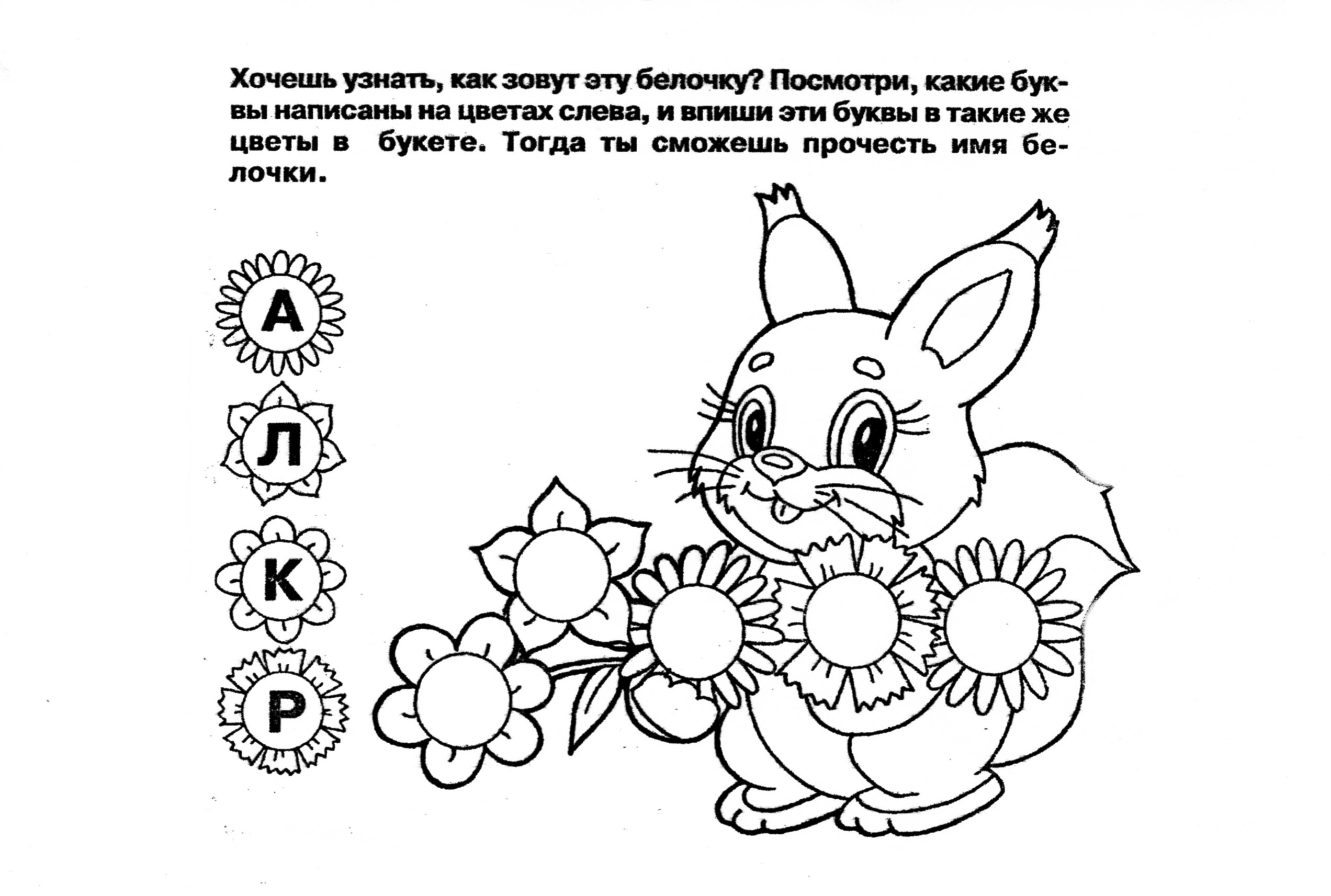 Ведущий 1.   Следующий конкурс – весёлая игра «Живые цифры». Команды выберите  кубики с цифрами.  Приглашаем вас на сцену. Пока звучит музыка, вы танцуете с кубиками. Как только музыка остановится, каждой команде нужно построиться по порядку. Игра проводится 2 раза, второй раз нужно построиться в обратном порядке. Спасибо, команды, занимайте свои места. Пока жюри подводят итоги, команды готовятся к следующему конкурсу: Конкурс  «Исправь предложение».Команды по очереди друг другу  говорят предложения, нужно исправить, что не так в сказанном.Вопросы команды « Солнышко»:дед в печи, а дрова на печи;на столе сапожки, под столом лепёшки;в буфете галошки – под буфетом ложки;тает снег, течёт ручей, на ветвях полно врачей.Вопросы команды « Подсолнушки»: жучка будку не доела, неохота, надоело;ехал дядя без жилета, заплатил он штраф за это;на полянке лесной вырос зуб молодой;под кроватью спит Федот, на кровати - Васька кот.Просим жюри оценить конкурс. Ведущий 2.  Объявляется «Конкурс капитанов». Капитаны, просим вас к мольбертам. Вам  нужно внимательно посмотреть на картинку, найти, что не так и убрать лишнее. Конкурс проводится на время. Время пошло! Молодцы, капитаны! Быстро справились с заданием! Проходите на свои места.А на очереди конкурс  «Домашнее задание». Согласно жеребьёвке, первыми готовятся к «домашнему заданию» команда «Солнышко» - сценка «Красная шапочка».Команда «Подсолнушки» - сценка «Опять двойка».Ведущий 1. Уважаемые гости, команды, на этом наш КВН подошёл к концу, просим жюри огласить итоги.Жюри объявляет итоги соревнований. Команды награждаются похвальными грамотами и памятными подарками.